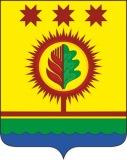 Об утверждении Типового положения о порядке получения и использования добровольных пожертвований образовательными организациями Шумерлинского муниципального округа Чувашской РеспубликиРуководствуясь Федеральным законом от 6 октября 2003 № 131 – ФЗ «Об общих принципах организации местного самоуправления в Российской Федерации», Федеральным законом от 29.12.2012 № 273-ФЗ «Об образовании в Российской Федерации», Гражданским кодексом РФ администрация Шумерлинского муниципального округа п о с т а н о в л я е т:Утвердить Типовое положение о порядке получения и использования добровольных пожертвований образовательными организациями Шумерлинского муниципального округа Чувашской Республики согласно приложению  к настоящему постановлению;Руководителям образовательных организаций Шумерлинского муниципального округа Шумерлинского муниципального округа Чувашской Республики:2.1. на основе Типового положения о порядке получения и использования добровольных пожертвований в месячный срок разработать положение о порядке получения и использования добровольных пожертвований;2.2. ознакомить педагогический коллектив и работников образовательных организаций Шумерлинского муниципального округа Чувашской Республики с положением о порядке получения и использования добровольных пожертвований;2.3. опубликовать утвержденное положение о порядке получения и использования добровольных пожертвований на официальных сайтах образовательных организаций.3. Настоящее постановление вступает в силу после официального опубликования в издании "Вестник Шумерлинского района" и подлежит размещению на официальном сайте Шумерлинского муниципального округа в сети Интернет.4. Контроль за выполнением настоящего постановления возложить на заместителя главы администрации - начальника отдела образования, спорта и молодежной политики администрации Шумерлинского муниципального округа Караганову Т.А.  Глава Шумерлинскогомуниципального округа 	Л.Г. РафиновЧувашской РеспубликиПриложение к постановлению администрацииШумерлинского муниципального округа              от 31.01.2022   № 31Типовое положение о порядке получения и использования добровольных пожертвований образовательными организациями Шумерлинского муниципального округа, подведомственными администрации  Шумерлинского муниципального округаОбщие положенияНастоящее Типовое положение определяет порядок получения и надлежащего использования добровольных пожертвований, направленных на ведение уставной деятельности образовательными организациями Шумерлинского муниципального округа Чувашской Республики, подведомственных отделу образования, спорта и молодежной политики администрации Шумерлинского муниципального округа Чувашской Республики (далее - соответственно, Положение, Организации).Основные понятия, используемые в Положении:«законные представители» - родители, усыновители, опекуны, попечители обучающегося;«добровольное пожертвование» - бескорыстная (безвозмездная) передача гражданами или юридическими лицами имущества, в том числе денежных средств, бескорыстное выполнение работ, предоставление услуг, оказание иной поддержки в общеполезных целях. В контексте данного Положения «общеполезная цель» - содержание и ведение уставной деятельности Организации;«жертвователь» - юридическое или физическое лицо, осуществляющее добровольное пожертвование;«целевое назначение» - содержание и ведение уставной деятельности Организации.Цели привлечения добровольных пожертвованийОсновными целями привлечения добровольных пожертвований от юридических и физических лиц в Организацию являются:Укрепление материально – технической базы Организации. Развитие образовательного процесса с учетом потребностей и запросов родителей (законных представителей) обучающихся.Повышение эффективности деятельности и улучшение условий функционирования Организации.Основным принципом привлечения добровольных пожертвований является добровольность ее внесения физическими и юридическими лицами, в том числе законными представителями.Порядок и условия привлечения добровольных пожертвований В соответствии с федеральным законодательством Организация может принимать добровольные пожертвования. На принятие добровольных пожертвований от юридических и физических лиц не требуется разрешение и согласие учредителя.3.3. Добровольные пожертвования в денежной форме вносятся на расчетный счет Организации согласно квитанциям, платежным поручениям, путем перечисления по безналичному расчету или путем внесения наличных денежных средств в кассу Организации с выдачей жертвователю документа, подтверждающего внесение денежных средств.3.4. При внесении добровольных пожертвований жертвователь вправе:- указать целевое назначение вносимого им пожертвования;- передать полномочия органам управления Организации, по определению целевого назначения вносимого им пожертвования.3.5. При внесении добровольных пожертвований жертвователи (законные представители) в письменной форме оформляют заявление, договор пожертвования, акт приема - передачи имущества в соответствии с приложениями 1,2,3 к настоящему Положению.3.6. Организация в обязательном порядке ведет обособленный учет всех операций по использованию пожертвованного имущества, для которого установлено определенное назначение.Расходование добровольных пожертвований Организация составляет и утверждает План финансово - хозяйственной деятельности, где учитывается доходы и расходы добровольных пожертвований юридических и физических лиц.4.2. Добровольные пожертвования для ведения уставной деятельности Организации могут использоваться на:4.2.1. Приобретение музыкальных инструментов, спортивного инвентаря светового, мультимедийного оборудования, учебных наглядных пособий, методической литературы, канцелярских принадлежностей.4.2.2. Оплату договоров на проведение текущего ремонта имущества, находящегося на балансе Организации. Приобретение инструментов, производственного и хозяйственного инвентаря.4.2.3. Приобретение мебели для обучающихся, оплата услуг по ее сборке.4.2.4. Оплату участия обучающихся Организации в конкурсах, смотрах, выставках и фестивалях различного уровня и проезд к месту проведения и обратно. Приобретение театральных и концертных костюмов.4.2.5. Организация экскурсий и выездов обучающихся.4.2.6. Оплату услуг по изготовлению журналов, бланков дипломов, грамот, рекламных буклетов и видеороликов, фотографий, афиш.4.2.7. Подписку на периодические издания.4.2.8. Проведение внутришкольных мероприятий (тематических вечеров, смотров, конкурсов и др.)4.2.9. Установление различных видов материальной поддержки обучающихся.Контроль использования добровольных пожертвованийОрганизация обязана публично отчитываться перед жертвователями о направлениях использования добровольных пожертвований.Отчет о направлениях использования добровольных пожертвований за учебный год утверждается приказом директора Организации не позднее 1 июля и доводится до сведения жертвователей (на собраниях) и органов управления Учреждения, размещается на официальном сайте Организации в информационно - телекоммуникационной сети «Интернет» в течение трех рабочих дней со дня его утверждения.Отчет Организации об итогах работы за учебный год должен содержать размер поступивших добровольных пожертвований, размер израсходованных сумм по каждой цели, предусмотренной пунктом 4.2 Положения.Директор Организации несет персональную ответственность за соблюдение порядка получения, учета и использования добровольных  пожертвований.Заключительные положения Запрещается отказывать гражданам  в приеме детей в Организацию или исключать из нее из-за нежелания или невозможности родителей (законных представителей) осуществлять добровольные пожертвования.Запрещается принуждение со стороны работников Организации к внесению законными представителями добровольных пожертвований.Запрещается сбор добровольных пожертвований способами, не предусмотренными  пунктом 3.3 Положения.Приложение № 1к Типовому положению о порядке получения и использования добровольных пожертвований образовательными организациями Шумерлинского муниципального округа Чувашской Республики              Директору Организацииот________________________(ФИО жертводателя)ЗАЯВЛЕНИЕ.Я,(Ф.И.О. жертвователя, паспортные данные или наименование юридического лица, юридический и фактический адрес, ИНН, ОГРН, документы, подтверждающие полномочия представителя)по собственному желанию передаю организации в качестве пожертвования(денежные средства(сумма), имущество)для целей( указываются цели, предусмотренные пунктом 5.2 Положения или сведения о передаче полномочия органам управления Организации, по определению целевого назначения вносимого пожертвования)«____»_______________20__г.                                                  _____________________Приложение № 2к Типовому положению о порядке получения и использования добровольных пожертвований образовательными организациями Шумерлинского муниципального округа Чувашской Республики              ДОГОВОР ПОЖЕРТВОВАНИЯ«__»_________20__г.                                                                                           г.______________Организация____________________________________________________________________                                                 (указать полное наименование Организации в соответствии с Уставом)Именуемое в дальнейшем «Организация», в лице директора __________________________,действующего на основании Устава, с одной стороны, и _____________________________,именуемый в дальнейшем «Жертвователь», действующий на основании_________________с другой стороны, заключили настоящий Договор о нижеследующем:Предмет договораЖертвователь обязуется безвозмездно передать Организации в собственность на цели, указанные в настоящем Договоре, денежные средства (далее по тексту договора – Пожертвование) в размере _______________________________________________________                                                                      ( сумма цифрами и прописью)Пожертвование передается в собственность Организации на осуществление целей(указывается цель, предусмотренная пунктом 4.2. Положения, либо сведения о передаче полномочия органам управления Организации, по определению целевого назначения вносимого пожертвования)Права и обязанности сторонЖертвователь обязуется перечислить Пожертвование Организации в течение _______________ рабочих дней с момента подписания настоящего договора на лицевой счет Организации.Договор считается исполненным Сторонами с момента зачисления денежных средств на расчетный счет Одаряемого.В случае если денежные средства будут перечисляться Жертвователем на расчетный счет Одаряемого частями, договор считается исполненным Сторонами с момента зачисления последней части денежных средств на расчетный счет Одаряемого.Организация обязана использовать Пожертвование исключительно в целях, указанных в п. 1.2. настоящего Договора.Учреждение обязано предоставлять Жертвователю возможность знакомиться с финансовой, бухгалтерской и иной документацией, подтверждающей целевое использование Пожертвования.Ответственность сторонИспользование  Пожертвования или его части не в соответствии с целями, оговоренными в п. 1.2. настоящего Договора, ведет к отмене договора пожертвования. В случае отмены договора пожертвования Организация обязана возвратить Жертвователю Пожертвование.Прочие условия.Настоящий Договор вступает в силу с момента его подписания сторонами.Все споры, вытекающие из настоящего Договора, разрешаются сторонами путем переговоров. При недостижении согласия спор подлежит рассмотрению в судебном порядке.Настоящий Договор составлен в двух экземплярах, имеющих равную юридическую силу, по одному для каждой из сторон.Адреса и реквизиты сторон:Жертвователь                                                                                 Организация_________________________________            __________________________________Приложение № 3к Типовому положению о порядке получения и использования добровольных пожертвований образовательными организациями Шумерлинского муниципального округа Чувашской Республики              АКТ ПРИЕМА - ПЕРЕДАЧИ ИМУЩЕСТВА«__»__________   _____ г.                                                                                       г.______________Организация______________________________________________________________________                                                 (указать полное наименование Организации в соответствии  с Уставом)Именуемое в дальнейшем «Организация», в лице директора _____________________________,действующего на основании Устава, с одной стороны, и ________________________________,именуемый в дальнейшем «Жертвователь», действующий на основании_______________с другой стороны, составили настоящий акт (далее – Акт) о нижеследующем:Во исполнение п. 1.1. Договора пожертвования от  «__» ________  ____г.№______Жертвователь передал, а Организация приняла следующее имущество.Наименование имуществаКоличествоСтоимостьТехническое состояние имуществаДокументы на имуществоНастоящий Акт составлен в двух экземплярах по одному для каждой из Сторон и является неотъемлемой частью Договора пожертвования имущества от «___________  ____ г. №___Жертвователь                                                                                  ОрганизацияЧĂВАШ  РЕСПУБЛИКИЧУВАШСКАЯ РЕСПУБЛИКА ÇĚМĚРЛЕ МУНИЦИПАЛЛĂОКРУГĔН АДМИНИСТРАЦИЙĚ  ЙЫШĂНУ31.01.2022  31  № Çěмěрле хулиАДМИНИСТРАЦИЯШУМЕРЛИНСКОГО МУНИЦИПАЛЬНОГО ОКРУГА ПОСТАНОВЛЕНИЕ31.01.2022 № 31   г. Шумерля